Диалог.Цель:  учиться составлять диалоги на заданную тему, вести диалог, интонационно правильно читать диалог.Ход урока:1.орг. момент.Приветствие. Запись числа. Классная работа.2. вопросы к учащимся.Как вы думаете, для чего нужно общение? Как возникает разговор? (вопрос, ответ)Что происходит во время разговора? (обмен, получение информации)Только ли словами мы обмениваемся во время разговора? (мимика, жесты, взгляды)3. Введение в тему урока.Послушайте стихотворение Эдуарда Успенского « Всё в  порядке».Мама приходит с работы. Мама снимает боты. Мама проходит в дом.Мама глядит кругом.- Был на квартиру налёт?- Нет.- К нам заходил бегемот?-Нет.- Может быть, дом не наш?- Наш.- Может, не наш этаж?-Наш.Просто приходил Серёжка. Поиграли мы немножко.- Значит, это не обвал?-Нет.-Слон у нас не танцевал?- Нет.- Очень рада. Оказалось, я напрасно волновалась.- Сколько действующих лиц участвовало  в этом разговоре?- Ребята, попробуйте сформулировать тему урока.4. работа по теме урока.Разговор двух или более лиц, называется диалогом. С греческого языка диалог обозначает: Диа – два, логос -  слово.Диалог состоит из реплик – слов каждого лица.Реплика –это ответ, возражение, замечание на слово собеседника в диалоге.Каждая реплика пишется с новой сточки.  Перед  каждой репликой ставится тире.5. закреплениеСтр.166, упр.228.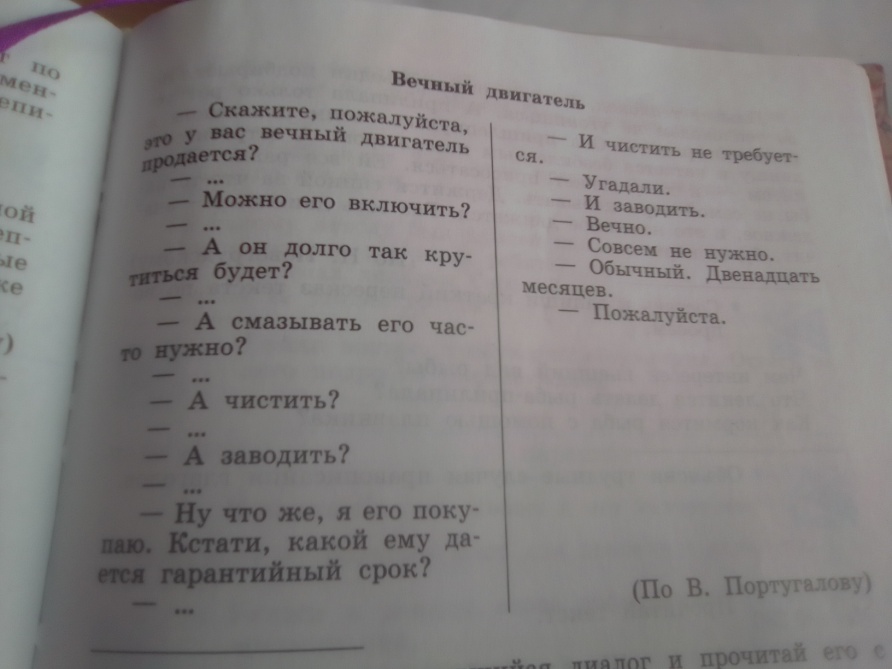 Восстанови разговор продавца с покупателем. Прочитай вопросы покупателя и подбери из правого столбика ответы продавца.- Запиши получившийся диалог и прочитай его с ребятами по ролям.- в чём заключается юмор диалога? Порассуждай.6. домашнее заданиеСтр.167, упр.229